Association for Professionals in Infection Control and Epidemiology, Inc.San Diego and Imperial Counties Chapter 057Minutes for January 11, 2023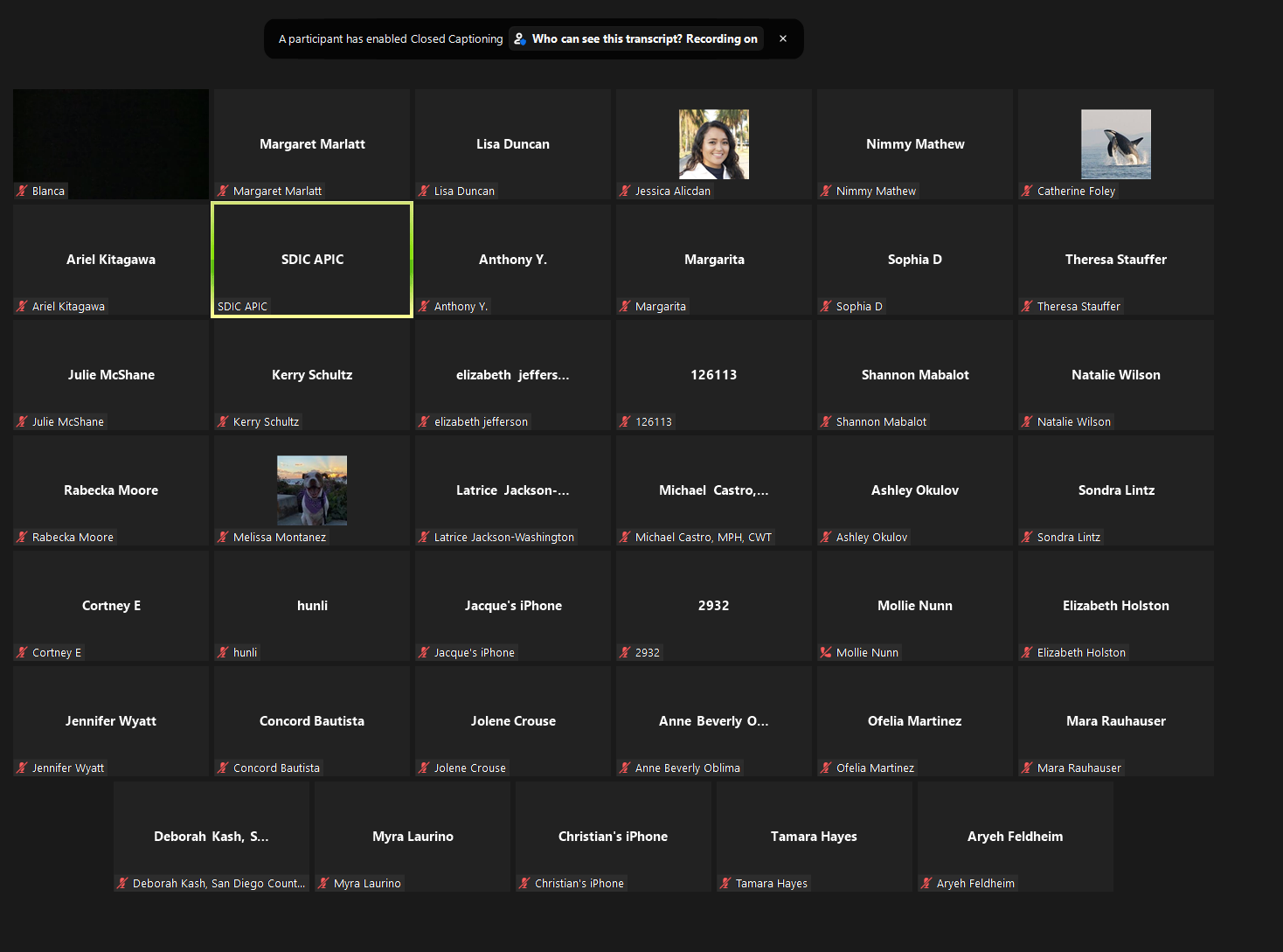 TOPICPRESENTERDISCUSSIONACTION/ASSIGNMENT1. Call to OrderJarrod BecasenTIME:  1308None2. Recognition/ IntroductionsJarrod BecasenNew Members or Visitors: Trent New CIC Certifications or Re-certifications: Shannon Re-certified by IPUNone3. Old BusinessJarrod BecasenMinutes approved for January 2023. Lisa Duncan motioned to approve; Kim Delahanty seconded. None4. New BusinessJarrod BecasenIn-Person Engagement Incentive. This incentive is to encourage in person attendance at our monthly meetings. A little raffle will be done at the end of the meeting, gifts could be items such as gift cards.UVDI APIC Scholarship Grant Award (5) $2,000 grants to support National APIC Conference Attendance. From Maggie Turner. Outbreak of Verona Integron-mediated Metallo-β-lactamase and Guiana-Extended Spectrum-β-Lactamase-producing carbapenem-resistant (VIM-GES-CR) Pseudomonas aeruginosa Associated with Artificial Tears (EzriCare®).GACH – contact precautionsSNF – enhanced barrier precautionsEncourage members to attend monthly meetings in person.Apply for Scholarship.5. Membership ReportLiz JeffersonDeferred to March Meeting as the APIC management page is not functioning. Membership is receiving new member reports and sending out welcome letters.Report in March.6. Treasurer’s Report Viviana ParraJanuary 2023 Treasurer’s Report Beginning Checking 01/01/2023         $10,410.68Cash Flow       Deposits:                                                  $1,454.55 (PayPal-holiday party, APIC, Medline conference payment)       Disbursements:                                         $532.72 (Board Meeting)Ending balance: 01/31/2023                $11,332.51Mutual Fund Investment: December 1 – December 31, 2022	Balance as of December 1, 2022          $22,922.90					      Income:  $ 1,233.01	     Fees:        $ 0.00Change in Investment Value: $ (2,145.07)Balance as of December 31, 2022:       $22,010.84Summary of 2023 Budget ProposalsIncreased budget for Holiday Luncheon from $4,000-5,500 Increased budget for Annual Conference from $12,000-15,000Increased budget for summer gathering from $1,000-1,500Going to split the cost (69.99) of our Microsoft subscription with CACC Consider a vendor sponsor for our website domain maintenance fees for 2024Kim motioned to approve Budget and Heidi seconded. Budget Approved.None7. Education ReportJessica AlicdanWhen scheduling presenters, keep the responses to our needs assessment in mind.14 ResponsesMore than half planning on renewing/recertifying Half interested in CIC Prep CourseSome volunteers are interested in assisting with the Prep CourseMultiple suggested topics for chapter meetingsTop 3 suggested topics were 1. Surveillance and Epidemiological Investigations 2. Cleaning, Disinfection and Sterilization 3. Practice settings and services (ie. specialty care and/or ambulatory settings)Calling IPs in SDIC APIC Chapter to present their quality research, PIPs, and expertise as content experts.Use SDIC Chapter as a platform to practice for conference presentations (i.e., abstract, poster, presentations)CBIC Re-certifying: Presentation (2 Infection Prevention Units (IPUs) per one hour of presentation time/1 IPU per poster/1 IPU per abstract) CICs can earn IPUs by speaking or presenting a poster at local, national, or international conferences. To earn IPUs for presentations, the presentation must be at least one hour in length and address a topic that is related to at least one of the eight domains.Mentorship Program Launch in March 2023Expect Mentor-Mentee email match by end of February with Ice Breaker questions to complete and with the official launch in March 2023.None.Reach out to Jessica if you would like to be a presenter at our local SD Chapter Meeting.Email Ice Breaker questions.8. Legislative ReportKim DelahantyNational Legislative Representative meeting January 30, 2023.Several Coalition letters this month around the following topics:National Health Council is circulating a consensus statement regarding the need for health equity.IDSA letter to Office of Management and Budget asking for the President’s budget to fund incentive programs for the infectious disease workforce and public health workers.National Coalition of STD Directors coalition letter summarizes actions taken during the Monkeypox outbreak and highlights lessons learned to inform future outbreak responses.APIC CLR.Is your chapter transitioning the CLR position? Kim is the CLR for SD Chapter.Make sure incoming CLRs, provide their contact information at legislation@apic.org. Please share this meeting invitation as well!State Tracking by APIC.Some items they are following are Visitation Policies, Vaccine Requirements, and Contact Tracing.More information on legislation by state can be found at State Legislation - APICLeg Day. Jarrod sent out an email re: Leg Day coming up in May. You should consider attendingNone.9. Social CommitteeLatrice Jackson-Washington, Christian B. Andaya, Heidi Campas-HigginsSummer Social. Save the Date: Wednesday, July 12, 2023, 11 AM to 3 PM, location TBD. APIC | San Diego Chapter » 2023 Summer Event (sdapic.org)Possible Ideas.Beachside with picnic or an activity.Considering Bahia Resort, depending on cost.Liberty Station.Open to ideas.Reach out to the Social Committee if you have ideas.10. Nomination CommitteeClaudia Sanchez Goad and Lisa Mattia2023 Education Support Awards applications to open soon, after the budget is complete.Education Award Schedule2022 award recipients = expires June 30, 20232023 award recipients = expires June 30, 2024Applications open for ESAs. APIC | San Diego Chapter » Important Links & Tools (sdapic.org)$2000 for National APIC Conference (Application Due Date: May 26, 2023) https://www.emedevents.com/c/medical-conferences-2023/association-for-professionals-in-infection-control-and-epidemiology-apic-2023 $600 for Cheryl Richardson Leg Day (Application Due Date: April 5, 2023) https://community.apic.org/cacc/events/meetings (6) $500 for Standard Award (Application Due Date: December 31, 2023) https://forms.gle/pJzRgucefbC1SLgv7  Earmark 3 for SNF/LTC IP chapter participantIf you receive an award, it is encouraged that you would come back and share with the committee what you learned from the conference.None.12. Updates12.1 HAI Advisory CommitteeNo Report.None   12.2 CACC MeetingJarrod BecasenCA APIC November 2022 Minutes Approval https://forms.gle/1zXfjxrvMusdAWZS8Kim motioned to approve minutes. Minutes approved.Meeting schedule posted https://community.apic.org/cacc/events/meetingsFriday, March 24, 2023; 9:00am - 3:05pm
Hosted by Orange County ChapterHost Chapter Contact: Heather WestIn-Person Location: Mission Conference Center
26726 Crown Valley Parkway, Mission Viejo, CA 92691 (MAP)Closest Airport: John Wayne Airport (SNA)Virtual: Zoom LinkNone.If you are interested in participating in CACC, email Jarrod.   12.3 Legislative ReportFrank Edward Myers IIINo Report.None   12.4 HAI Liaison ReportTracy Lanier, Maggie Turner, Deweese QuigleyNo Report.None12.5 IDAC ReportLisa KilgoreNo Report.Link to IDAC for more information https://idac.org/IDAC 37th Annual Southern California Spring Symposium, May 6-7, 2023, Register at https://idac.org/event-4811349None   12.6 GERM ReportFrank Edward Myers IIIWorking on a county-wide antibiogramIf you are interested in GERM, reach out to Frank via email or text for more information.Dr. Francesca Torriani is the current President of GERMhttp://www.sdcms.org/about-sdcms/committees-commissions/sdcms-germ-commission.aspxYou can use this link to look for a physician or journals. The October journal has an article around the new changes to endoscope reprocessing.Email Frank is you are interested in participating in GERM.13. Long-Term CareIsrael SanchezNo Report.None14.  Ambulatory CareJanessa EstebanCurrently preparing for Joint CommissionFor sterile processing, it is encouraged that clinics use single use instruments to limit maintenance of temperature and humidity, training, space requirements, documentation requirements, and negative/positive pressure requirements. It was recommended to do a cost analysis to evaluate single use item use and savings on time.Pending update on TJC audit. 15. Pediatric CareRady Children’sThey were seeing a drop in the census over the last several weeks but this week they are seeing a lot of respiratory viruses (metapneumovirus and rhinovirus). RSV, Flu are way down and COVID is low. None16. County EpidemiologyGrace Kang and Mara RauhauserC. auris health alertCOVID-19 State Public Health Emergency to end at the End of February 2023. County to follow with their own end to the public health emergency but the details are not determined at this time. Recommendation to review Health Alert with updated recommendations to see if they will impact what you are doing at your facility. Reach out to SDPH HAI program if you have any questions. 17. Other Announcements, Questions, CommentsGroupIt was shared that TJC shared that they are committed to have all 2022 surveys done by April 1, 2023. UCSD to has one vacancy (posting pending) and hoping to add two positions by the end of June (approval and posting pending). If you are interested, you can reach out to anybody on the team.Kaiser has Director of Infection Prevention and Control open (Over 3 Campuses), in addition to the having an interim Director. It is projected that they will have two positions open in addition to the director position soon.  NEXT MEETING: Wednesday, March 8, 2023Location: Sharp Copley, 5651 Copley Dr, San Diego, CA 92111, Room CSharp Copley is within the “substantial tier” and currently does not allow food insideVirtual Link: https://apic.zoom.us/j/88987323348?pwd=WjVkblp0VzhyTXNESzRBUGNJQTMvdz09None18. AdjournmentJarrod Becasen TIME:   1345None